Не теряя свободного времени- занимаемся полезным делом!Ответ на электронную почту учителя истории Шолаковой Лаззат Бодыковныsholakova.lazzat@bk.ru Задания за 7 класс по всемирной истории Тема: Почему царь Александр II стал жертвой «Народной воли»? Как британцы XIX века и современные усы  рассказывают о событиях  1857-1859 гг. в Индии? Как сформировалась мировая колониальная система?1.Установи соответствие2.  Обозначьте на карте основные колонии Великобритании, Германии и Российской империи 5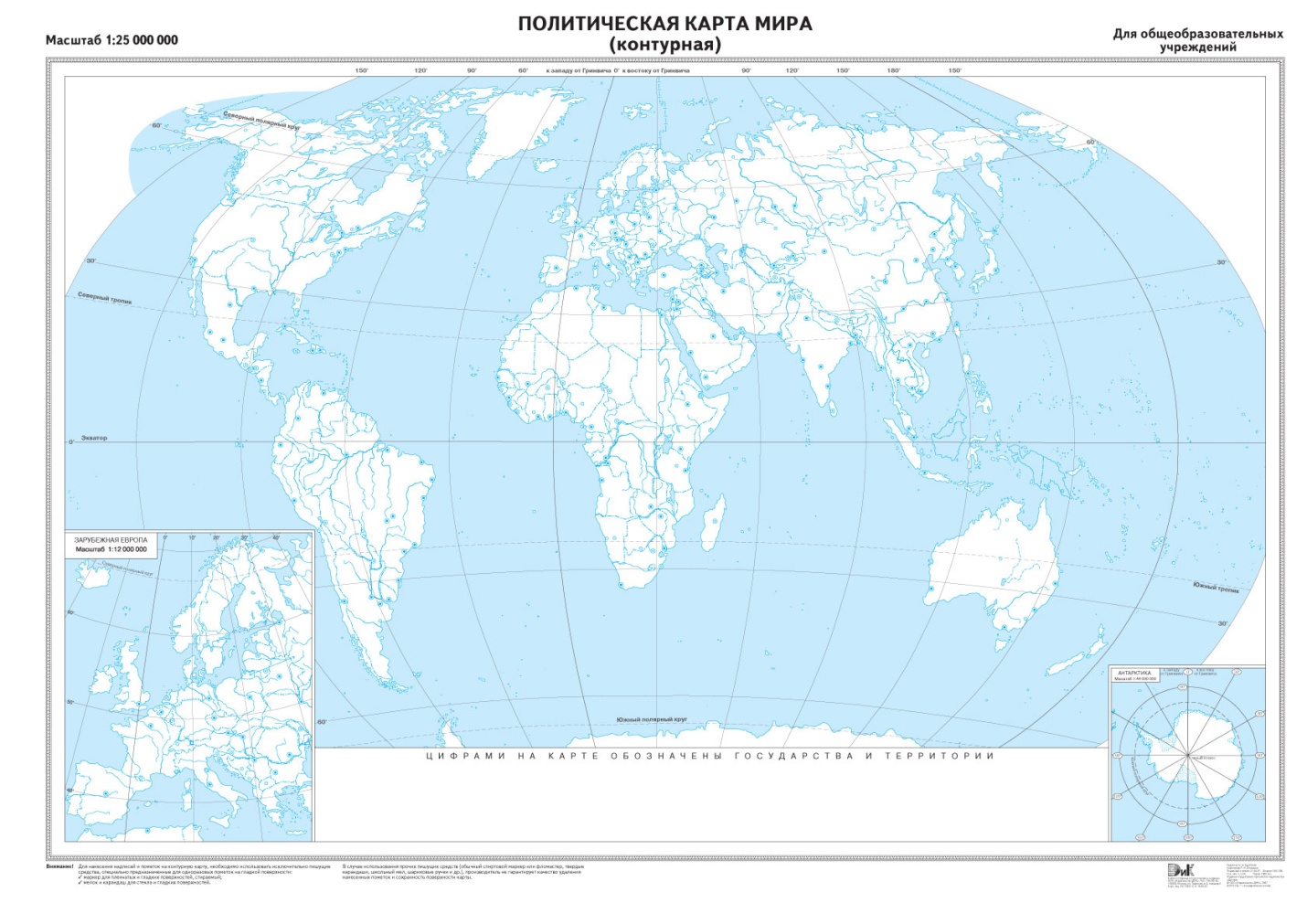 Бос уақытты жоғалтпай- пайдалы іспен айналысайық!Жауаптарды тарих пәні мұғалімі Шолакова Лаззат Бодыковнаның жеке электронды почтасына жібересіздерsholakova.lazzat@bk.ru7- сыныпқа дүниежүзілік тарих пәнінен тапсырмалар Тақырып: Неге Александр II патшасы "халық еркінің"құрбаны болды? Үндістандағы 1857-1859 жылдардағы оқиғалар туралы XIX ғасырдың және қазіргі заман британдықтары қалай айтады? Әлемдік отарлық жүйе қалай қалыптасты?Сәйкестендіру2. Ұлыбритания, Германия және Ресей империясының 5 негізгі колонияларын картада белгілеңіз1декабристы аэто система правоотношений, вытекавших из зависимости земледельца-крестьянина от помещика, владельца земли, населяемой и обрабатываемой крестьянином.2диктатура пролетариатабэто русские революционеры 60-х — 80-х лет ХIX века, имеющие цель построения в России социализма с основой на крестьянскую общину.  3крепостное правовэто в марксистской теории форма политической власти, выражающая интересы рабочего класса.4индивидуальный террор»гэто «точечное», прицельное устранение политических противников и влиятельных лиц.4индивидуальный террор»дэто члены тайных антиправительств. обществ, существовавших в Рос. империи в 1810–20-х гг., участники восстания 14(26).12.1825 на Сенатской площади в С.-Петербурге.5народникиеидеологическая приверженность к традиционным ценностям и порядкам, социальным или религиозным доктринам5народникижтот, кто активно участвует в революции, а также тот, кто готовит революцию и призывает к ней123451ДекабристерАбұл жер шаруашылығы- жерді өңдеп,сонда тұрып  жер иесіне тәуелділіктен туындайтын құқықтық қатынастар жүйесі.2пролетариат диктатурасыБбұл XIX ғасырдың 60-х — 80 жыл орыс революционерлері, шаруа қауымына негізі бар Ресейде социализм құру мақсаты бар3Шаруа құқығыВбұл марксистік теорияда жұмысшы класының мүддесін білдіретін саяси биліктің нысаны.4жеке террорГбұл" нүктелі", саяси қарсыластар мен ықпалды адамдарды мақсатты жою.жеке террорДбұл жасырын үкіметке қарсы мүшелер. Ресей империясы қоғамында  өмір сүрген 1810-20 жж. империялар, Сан- Петербургтегі Сенат алаңында көтеріліске қатысушылар. 14(26) 12.1825.5халықшылдарЕдәстүрлі құндылықтар мен тәртіптерге, әлеуметтік немесе діни доктриналарға идеологиялық бейімділікхалықшылдарЖреволюцияға белсенді қатысқан адам, сондай-ақ революцияны дайындап, оған шақыратын адам12345